VIETNAM NATIONAL UNIVERSITY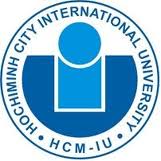 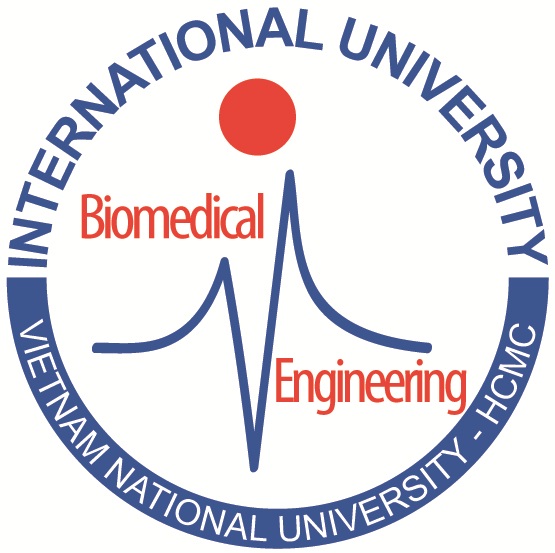 INTERNATIONAL UNIVERSITYSchool of Biomedical EngineeringBME Thesis Comment Form(For Reviewer)Student Name: Student Number:	Intake: MBME162Specialization:	Title of Paper: Design a customizable, wireless and low-cost data acquisition using Matlab for real-time physiological signal processing.Date:	Supervisor (Name):	Reviewer (Name):	Content of the ThesisSignificance of the ThesisStrengths of the ThesisWeaknesses of the ThesisEvaluator’s Proposal           Qualified for Defending                                            Unqualified for DefendingChallenging questions (please raise 2 questions):General Evaluation:	Grade:*	(* Hints for your grading)Date:         	SignatureMaximum scoreScoreCONTENT100Formulation research question (problem statement, research question)15English writing and Grammar10Relevance of approach (Availability of information and data, treatment of data, reliability of data) 20Scope of analysis (Application of concepts, structure and consistency of argument/logic, problem solution)30Strength of conclusions and recommendations (Generalizability, internal coherence, awareness of limitations )10Form (Style, structure, abstract, bibliography and references)15